 Transition Information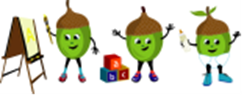 All About MeBaby RoomPRIVACY STATEMENTAny information regarding you and your family is kept confidential and will not be passed to organisations without your consent, unless it is of a child protection nature, in which case the information will be shared with appropriate agencies. Cliff Nursery undertakes to keep all information provided securely and it will only be processed under the terms of the General Data Protection Regulation 2018 under the basis of legal obligation.                                    My full name is: I like to be called:                             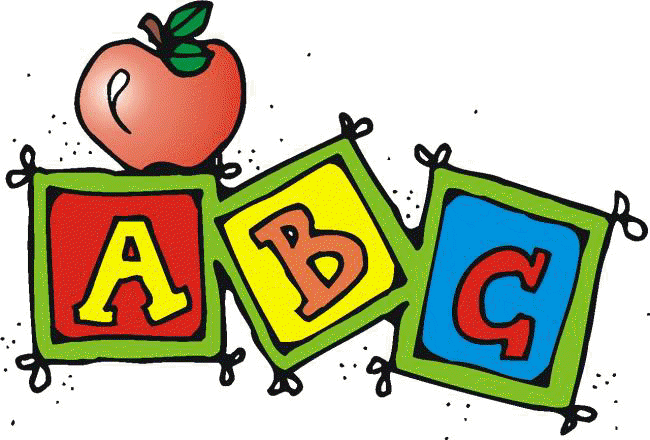                                     My birthday is on: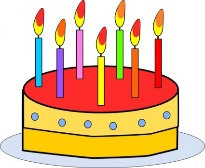                            At home I like to: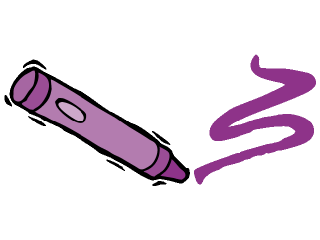 I do not like to: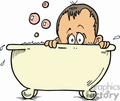 These people will bring and collect me from Nursery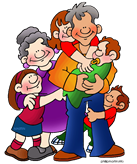                                                             My favourite toys and comforters are: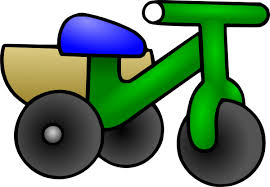 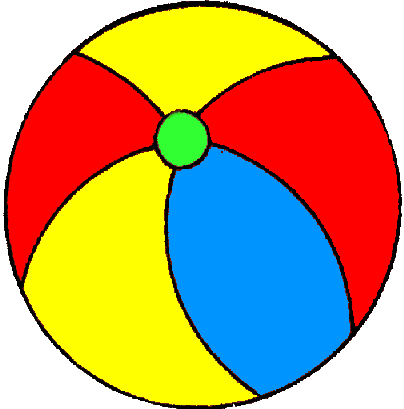 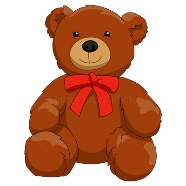                                                      When I am having my nappy changed I like to: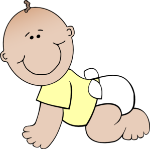 When I am tired I like: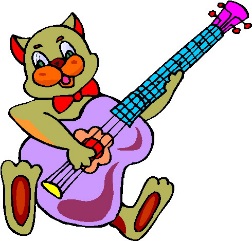 Sleep time/Routines: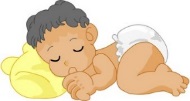 Milk:I can have cows milk on breakfast   YES / NOMy formula milk is ________________________________________I like my milk at  these times_________________________________I drink from a bottle / cup    _______________________(Type of bottle)I drink this much ________________________________________ ozAny other information that might be useful __________________________________________________________________________________________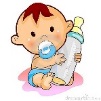 Food glorious food:I like my food               Blended/ Chopped/ Mashed    or __________________________My mealtimes are      ______________________________________________________I like to eat                   ______________________________________________________I don’t like to eat        ______________________________________________________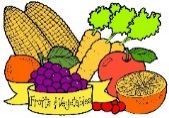                                                           My favourite stories, Nursery Rhymes and Songs are: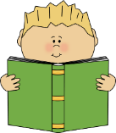   What makes me happy: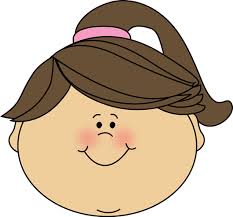     What makes me sad: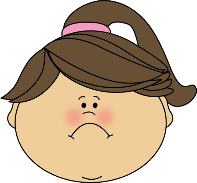 